Bijlage 07	Oriëntatie en fixatie onderbeenUit de analyse blijkt dat de oriëntatie van het been ten opzichte van de grond van invloed kan zijn op het Sanders Type dat ontstaat. Om die reden is bepaald dat het onderbeen in verschillende hoeken en standen geklemd kan worden.In de literatuur is omschreven dat fixatie van het onderbeen door middel van Steinmann pinnen transversaal door het proximale gedeelte van de tibia is gerealiseerd. De oriëntatie en inklemming zijn geclusterd als concept vanwege de samenhang tussen de wijze van inklemmen en rotatie van het been om longitudinale as.In deze bijlage word het concept van de oriëntatie en inklemming van de opstelling toegelicht.Eisen3.	De houding van het kadaver onderbeen dient variabel instelbaar te zijn ten opzichte van de padding.Het kadaver onderbeen moet kunnen transleren en roteren ten aanzien van de padding.5.	De stand van de kadaver voet dient ten opzichte van het onderbeen variabel instelbaar te zijn.Het onderbeen moet ingeklemd kunnen worden met een variabele stand van de enkelgewrichten. Dus met instelbare plantair- en dorsaalflexie in het bovenste spronggewricht en in- en eversie in het onderste spronggewricht.MateriaalkeuzeOok hier is het mogelijk om de onderdelen te vervaardigen uit aluminium platen en profielen.Ontwerp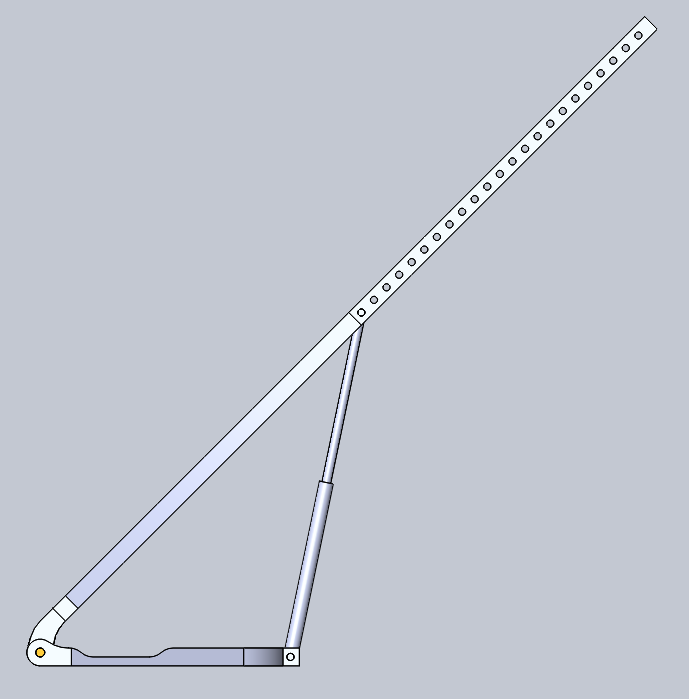 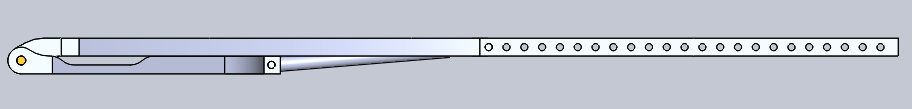 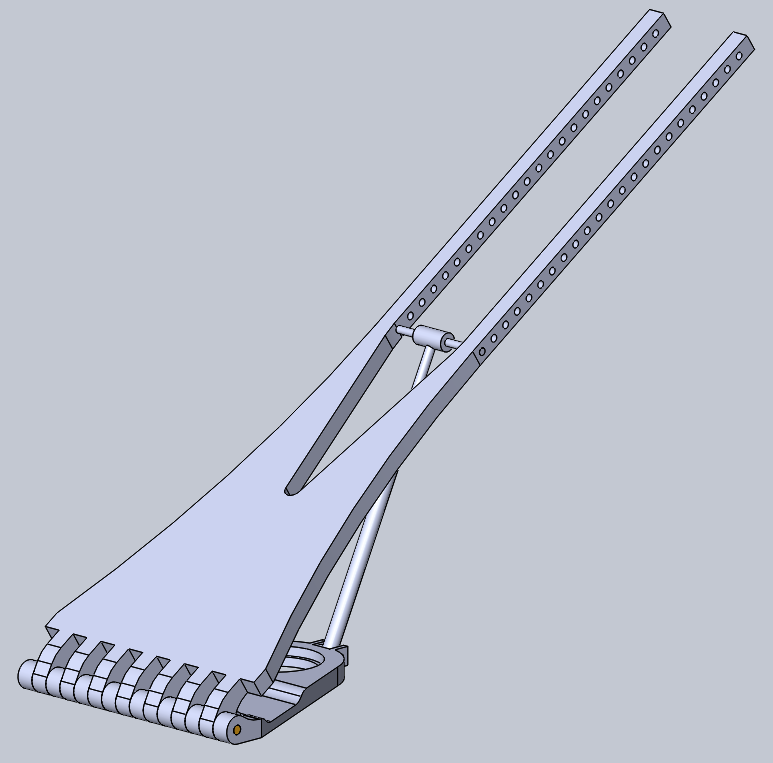 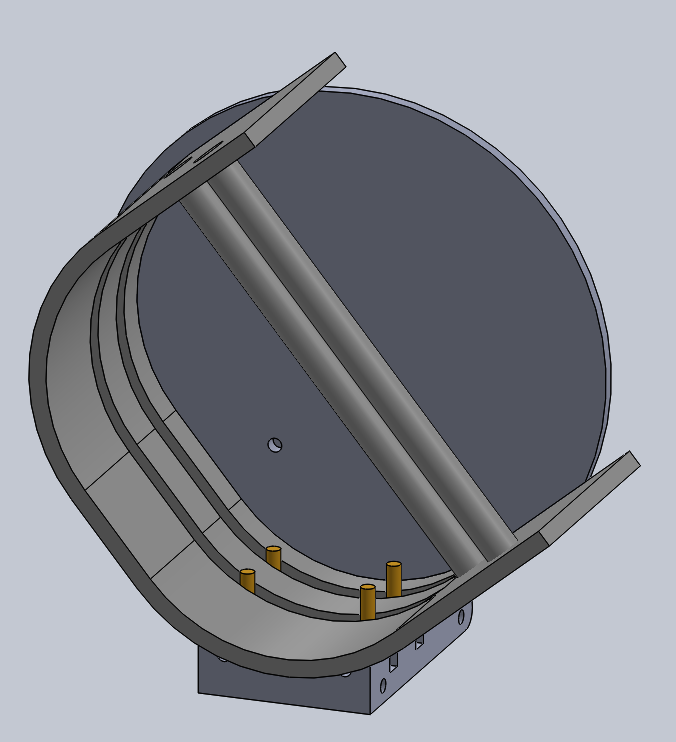 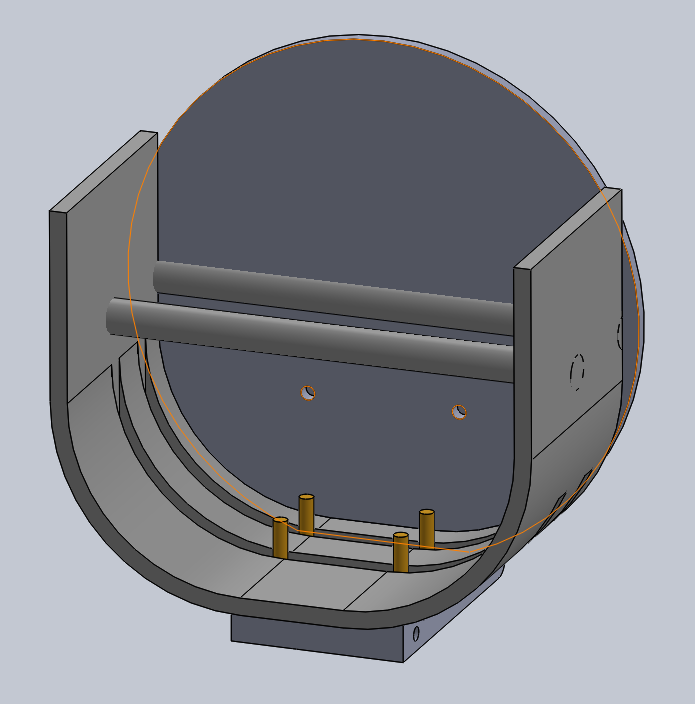 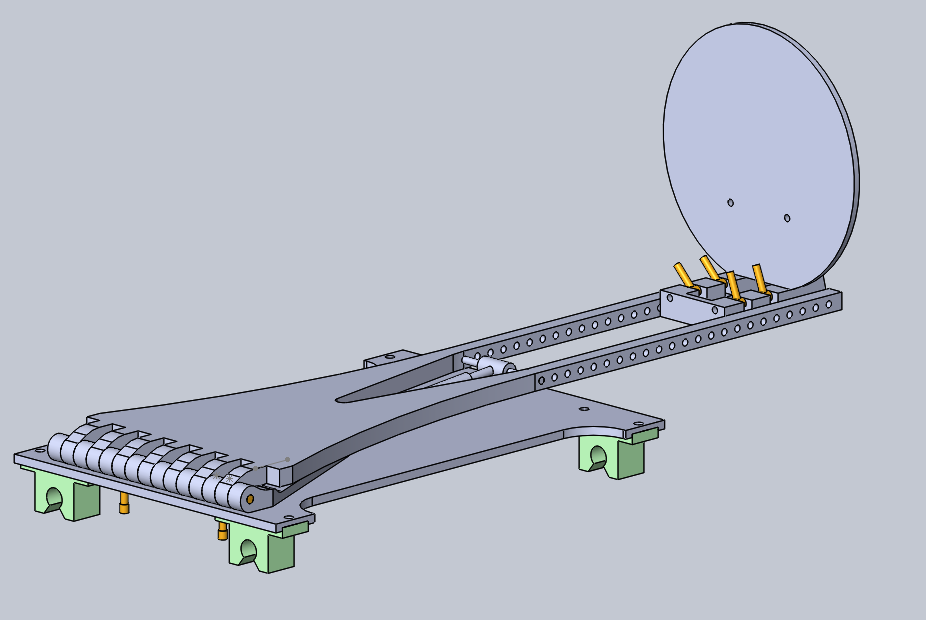 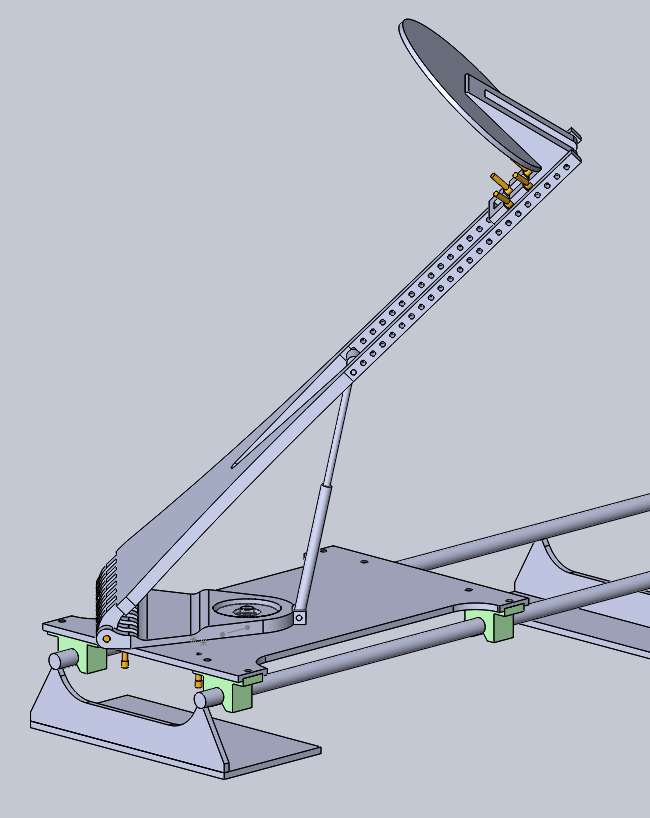 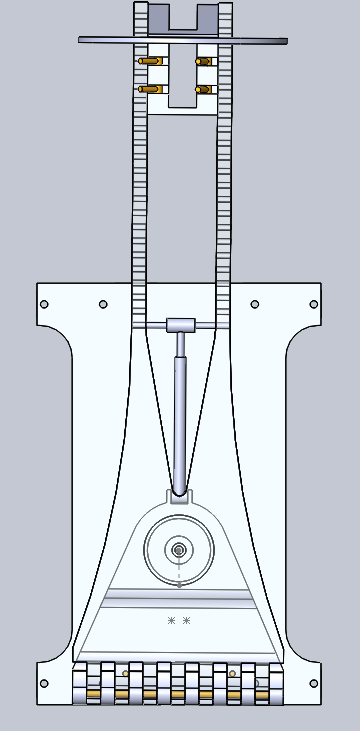 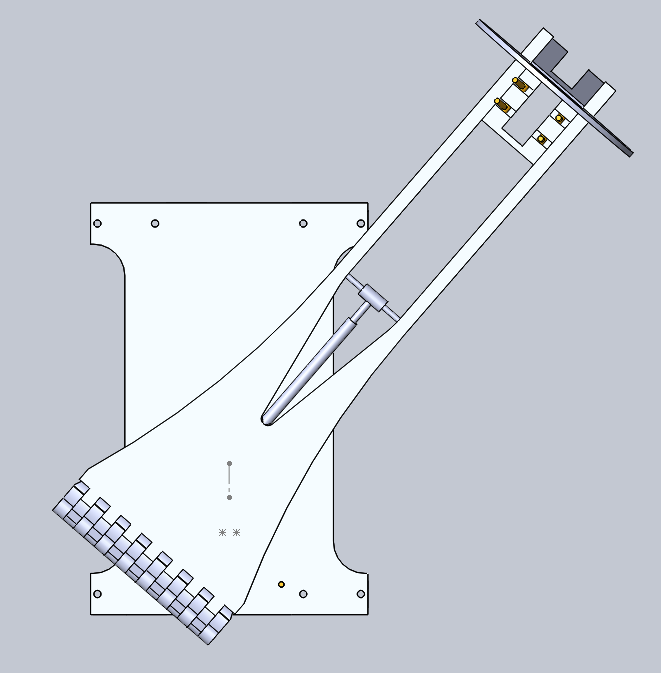 